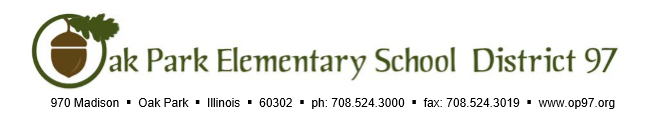 Facilities Committee Meeting Liaison ReportRespectfully submitted by Jim Gates and Bob Spatz
This report was created and submitted by board members who serve as liaisons to board committees, administrative committees or community organizations. It is a brief summary of the committee or organization’s most recent meeting. It does not serve as or represent official minutes of that meeting. Name of the committee/organization: FAC (Facilities Advisory Committee)Date of the meeting: April 19, 2016 from 4:00-7:06 PMNames of the District 97 board liaisons: Jim Gates and Bob Spatz Names of the District 97 administrative representatives (if applicable): Therese O’Neill, Norm Lane, and Lou Anne JohannessonBrief summary/key outcomes of the meeting:No cost overruns to dateDoing well on contingency fundProject on schedule  10 Year Capital Plan Work has met once and will meet again next week. Discussion of work down to date by the Work Team.Temperature Control data is being collected and analyzed, and will he presented at the next FAC meeting.Holmes Addition timeline was discussed.Next steps: See bullets 2 and 3 above.Questions/feedback for the District 97 board: NoneDate of the next meetings: 5/17/16 and 6/21/16
Supplemental documentation (e.g., agenda, reports, etc.) from the meeting (attached): FAC Agenda 4/19/16 see page 2Holmes Addition Timeline page 3Report submitted by (include name and date): Jim Gates and Bob Spatz on 4//21/16*Questions to Therese O.  by 12:00 on Monday, 4/25/16Facilities Committee MeetingAgendaApril 19, 2016The Facilities Committee of the Board of Education of District 97 will meet in the Boardroom at 970Madison Street from 7:00 p.m. until 9:00 p.m.AgendaI. Public comments (5 minutes)II. Standing: Approval of Minutes/Review of Action Items (5 minutes)III. Administration Building Update Report (present to Board 4/26/16 (30 minutes)IV. 10 year Capital Plan Work Team Update (April 13 & 21) (30 minutes)V. Temperature Control Report (30 minutes)VI. Holmes Addition - Prospective Timeline & Discussion of CM (10 minutes)VII. Other Business (5 minutes)VIII. Board Question/Feedback (5 minutes)IX. AdjournFacilities Committee MeetingAgendaApril 19, 2016The Facilities Committee of the Board of Education of District 97 will meet in the Boardroom at 970Madison Street from 7:00 p.m. until 9:00 p.m.AgendaI. Public comments (5 minutes)II. Standing: Approval of Minutes/Review of Action Items (5 minutes)III. Administration Building Update Report (present to Board 4/26/16 (30 minutes)IV. 10 year Capital Plan Work Team Update (April 13 & 21) (30 minutes)V. Temperature Control Report (30 minutes)VI. Holmes Addition - Prospective Timeline & Discussion of CM (10 minutes)VII. Other Business (5 minutes)VIII. Board Question/Feedback (5 minutes)IX. AdjournHOLMES Elementary AdditionHOLMES Elementary AdditionPreliminary Project SchedulePreliminary Project Schedule2016AprilD97 procures survey19-AprFAC Meeting - review timeline/CMD97 authorizes STR for Programming and Concept Design / Estimate26-AprBOE reviews proposed timeline and next stepsApril 19 thru          May 17Programming/Concept Design Phase17-MayFAC reviews concept design and estimateFAC reviews CM Delivery on Capital Plan WorkMay-24BOE approves STR to proceed with DesignBOE approves B&A to proceed with projectMayD97 procures soil boringsJune 1    thru           July 1Design Development PhaseJuly 1      thru         Sept 15Construction Document Phase / FAC Review of DocumentsSep-16Drawings Issued for BiddingOct-4Bids are Submitted and openedOct-11Bids are presented to BOEOct-25Bids are awarded by BOENovConstruction on Addition Begins